Новый художественный театр – детям!!!! 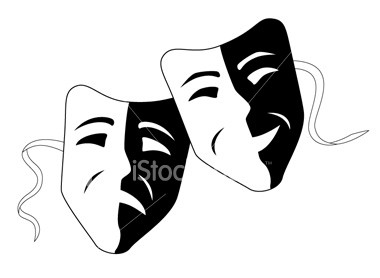 В период летних каникул Новый Художественный театр осуществлял  показы выездных спектаклей для детей в школьных городских лагерях в школах, в ДК «Смена», ДК ЧЭРЗ  г. Челябинска и  в   городах области:  Еманжелинск, Сатка, Пласт, Коркино, Троицк, Копейск, Миасс,  п.Увельский. Детям были показаны спектакли: «Заяц Вырвихвост» по сказке  С. Михалкова, «Айболит  VS Бармалей» по сказке К. Чуковского, «Я Коза» О. Мясникова, «Влюблённая Баба-Яга» и др.Всего проведено  44 спектаклей, на которых присутствовало     5 773 зрителей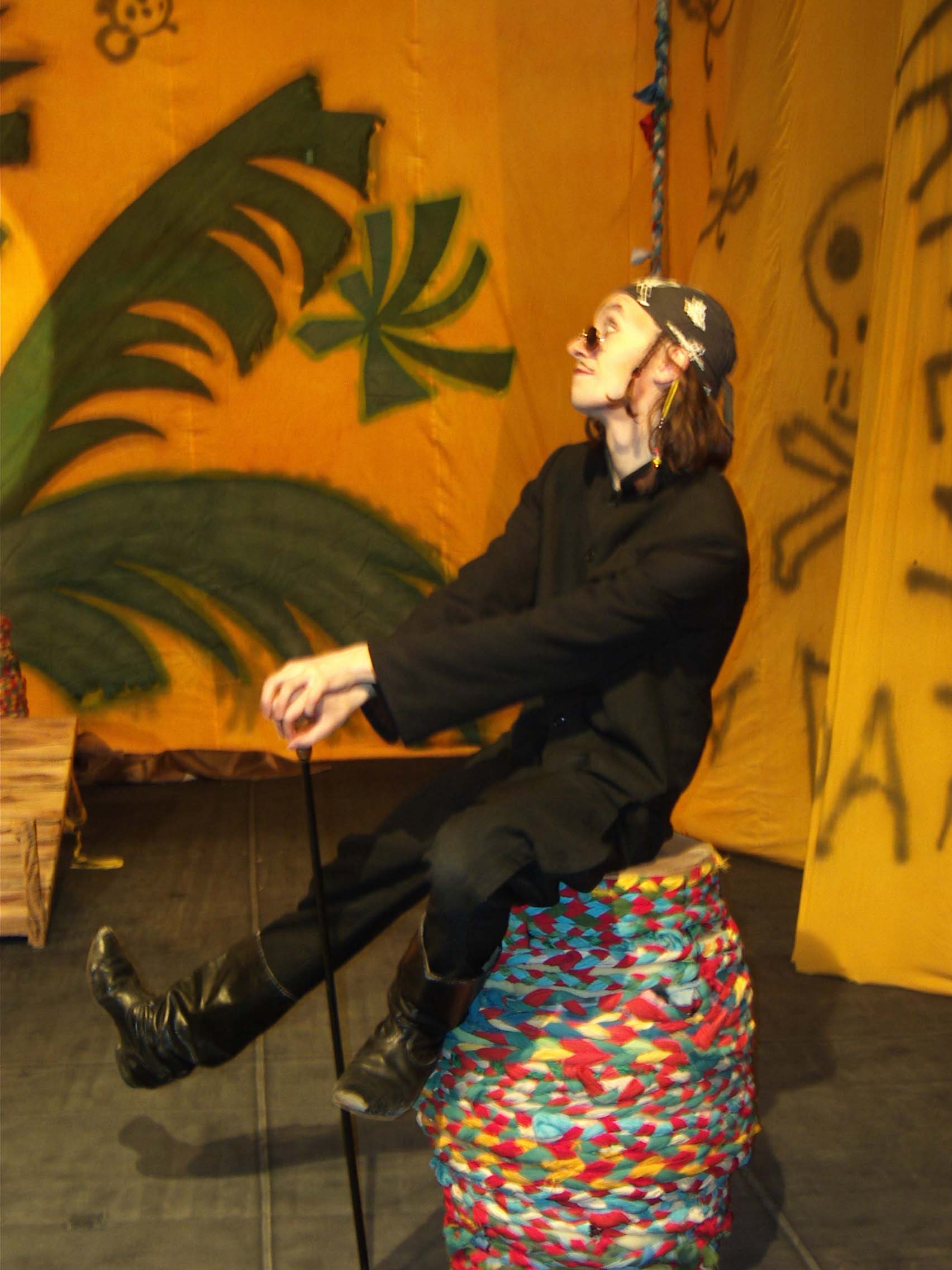 Спектакль «Айболит  VS Бармалей» (в роли Бармалея Константин Талан)Артисты НХТ приняли участие  в подготовке и проведении праздников в Зоопарке:- Театрализованное представление «Весёлая банда сурикат» (путешествие по Африке)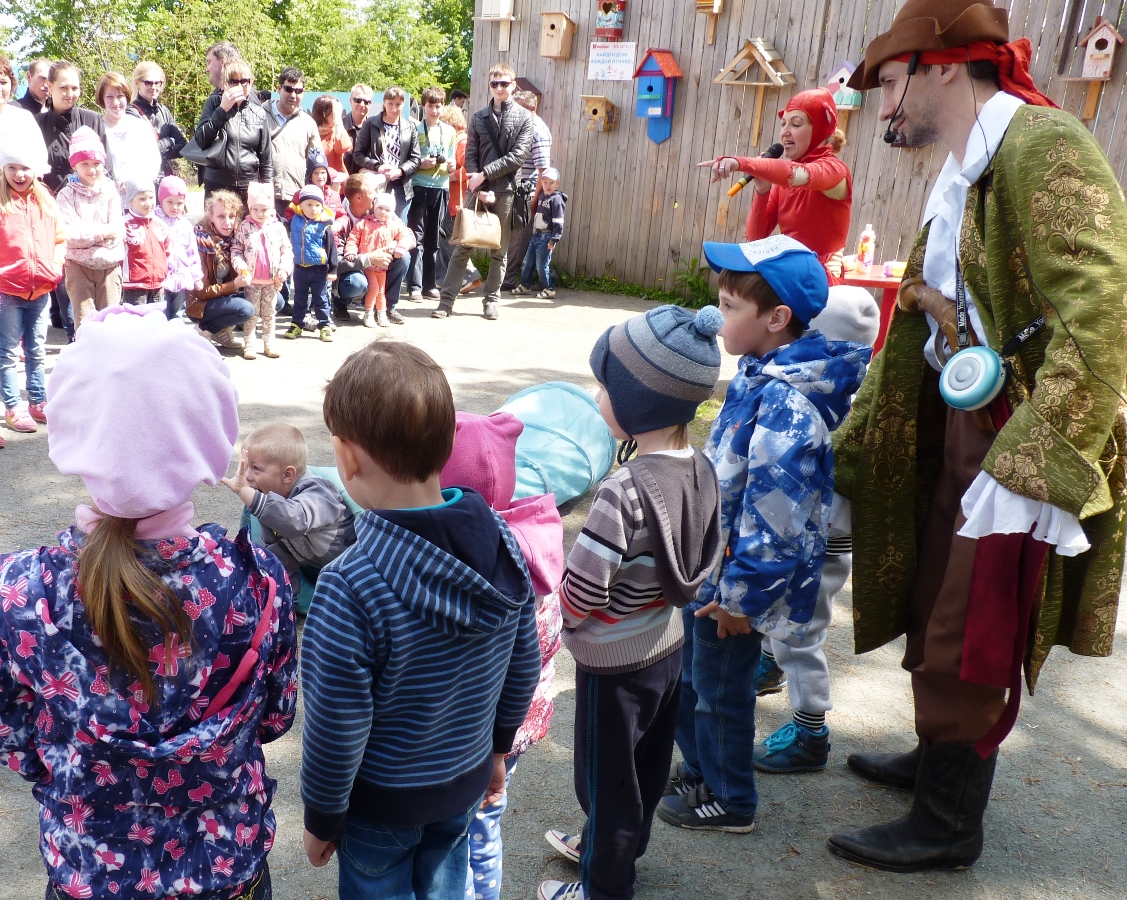 - 4 июля на открытой сцене прошло театрализованное представление  по правилам дорожного движения «Зебра – полосатая дорожка» с участием сотрудников ГИБДД;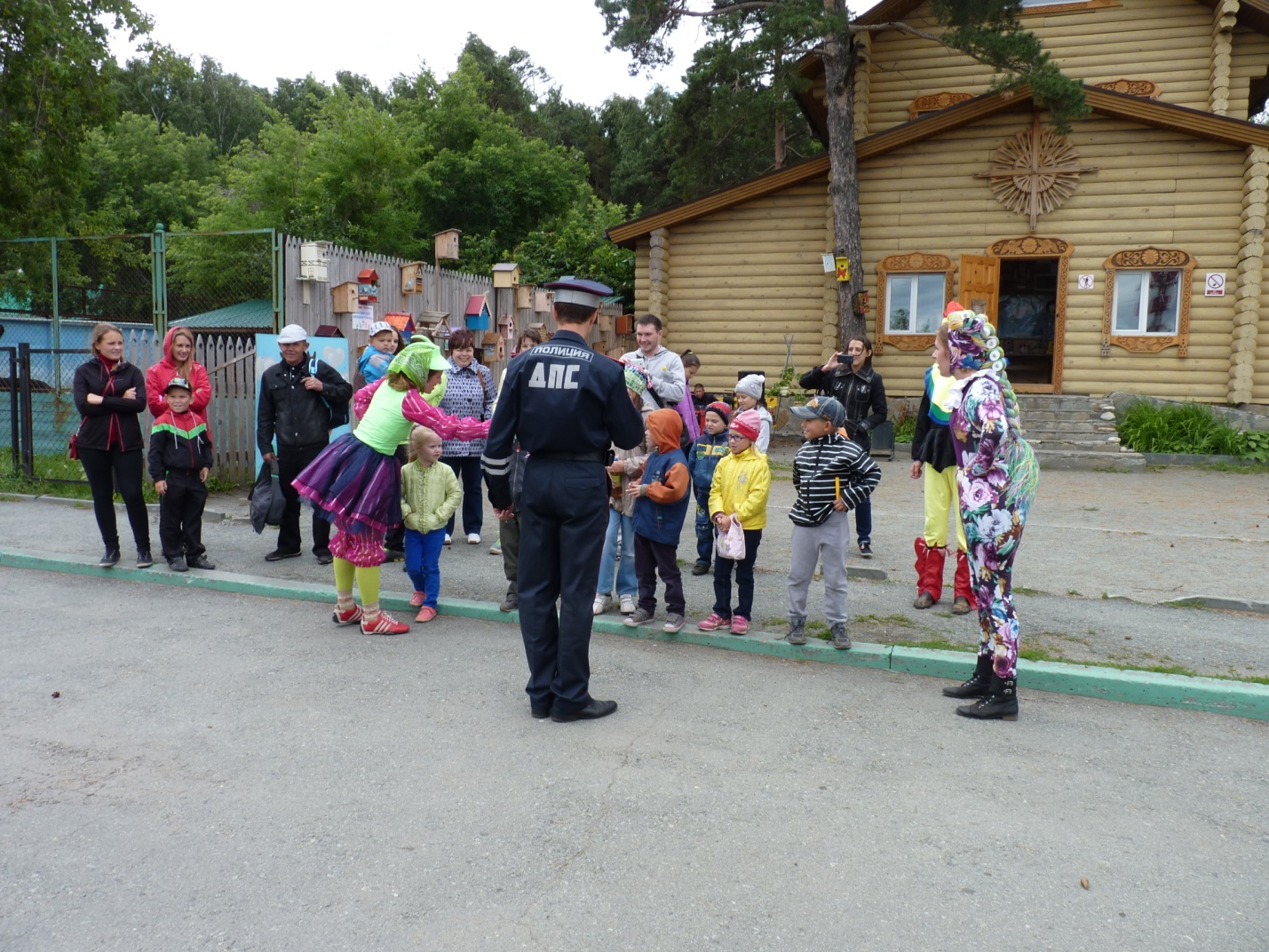 - 5 июля проведено тематическое интерактивное представление, знакомящее с  природой Урала «Без воды и ни туды, и ни сюды», с посвящённое Дню Нептуна;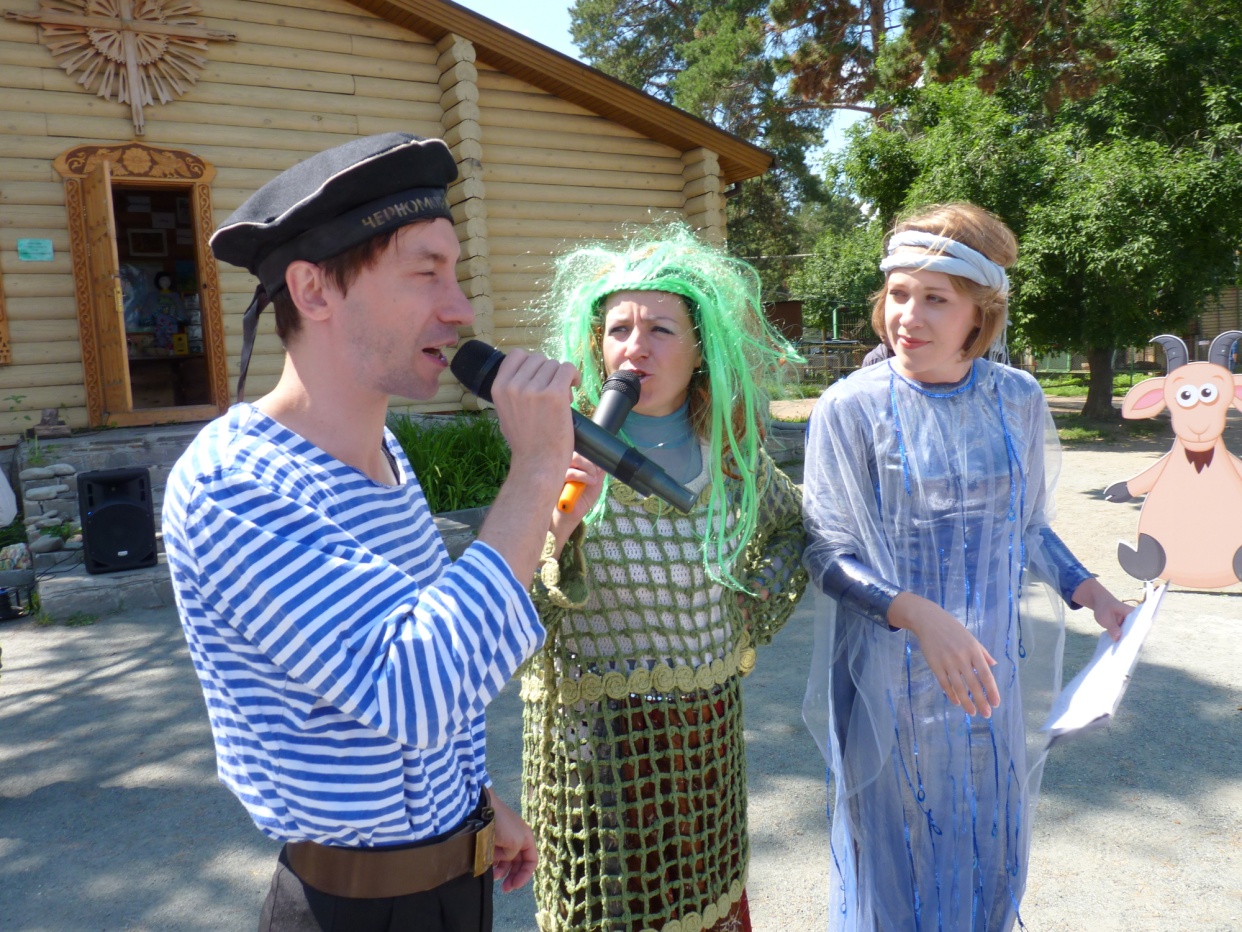 -11 июля познавательное театрализованное представление с играми, конкурсами и  сладкими призами, посвящённое Всемирному Дню шоколада.